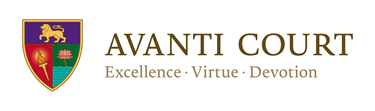  Avanti Court Covid 19 Catch up premium action plan 2020-21Strategic Plan for the Year ahead 2020­‐2021 Overview and Planned expenditure and expected outcomesAn overview:  The DfE has allocated £650 million to be spent on ensuring all pupils have the chance to catch up and supporting schools to enable them to do so. Whilst headteachers will decide how the money is spent, the Education Endowment Foundation has published guidance on effective interventions to support schools. For pupils with complex needs, schools should spend this funding on catch-up support to address their individual needs.The DfE has also set out the following Curriculum Expectations, to ensure that all pupils – particularly disadvantaged, SEND and vulnerable pupils – are given the catch-up support needed to make substantial progress by the end of the academic year:The curriculum remains broad and ambitious. All pupils continue to be taught a wide range of subjects, maintaining their choices for further study and employment.Remote educationDfE asks that schools meet the following key expectations: 1. Teach an ambitious and broad curriculum in all subjects from the start of the autumn term, but make use of existing flexibilities to create time to cover the most important missed content…In particular, schools may consider how all subjects can contribute to the filling of gaps in core knowledge, for example through an emphasis on reading. 2. Aim to return to the school’s normal curriculum in all subjects by summer term 2021. Plan on the basis of the educational needs of pupils. Curriculum planning should be informed by an assessment of pupils’ starting points and addressing the gaps in their knowledge and skills. 4. Develop remote education so that it is integrated into school curriculum planning. Schools should set out how they will allocate the additional funding to support curriculum recovery this academic year. The EEF guidance suggests a 3-tiered* approach:high-quality teaching for all, targeted academic support, and wider strategies to support pupils in the year ahead. Teaching High-quality teaching for all Effective diagnostic assessment Supporting remote learning Focusing on professional developmentTargeted academic support High-quality one to one and small group tuition Teaching Assistants and targeted support Academic tutoring Planning for pupils with Special Educational Needs and Disabilities (SEND)Wider strategies Supporting pupils’ social, emotional and behavioural needs Planning carefully for delivery of the PSHE/Wellbeing curriculumCommunicating with and supporting parents Supporting parents with pupils of different agesSuccessful implementation in challenging timesTotal number of pupils on roll Sep (year)741 this number will change depending on numbers Total number of pupils eligible for CUPGAll pupils Amount of CUPG received per pupil£80Total amount of PPG received Autumn 2020£25,949To be reviewedJanuary 2021,  March 2021,  May 2021, July 2021,September 2021Nature of School actions SupportHow will it link with pupil access to school curriculum and learning to raise achievement?How much will be spent?(details of each activity)Impact on pupils: What will be the outcomes for pupils?Reasons why have we chosen the support actions/activities?Welfare Support OfficerSupporting pupils who have social, emotional barriers to ensureContribution to the Welfare Officer’s salary-­‐ equivalent to 72hours=£850Raise confidence and self-­‐ esteem. Disadvantages pupils make accelerated progress and the gap between disadvantaged and non-­‐disadvantaged pupils closesAttendance improvesSutton Trust-­‐ Social and emotional learning +4Sutton Trust Behaviour interventions +3Pupil Conferencing by HLTAAll pupils have personalized targets in each of the core areas Pupils achieve good progress in all core subjectsThe attainment gap between vulnerable and non-­‐vulnerable childrencloses in reading, writing and mathsHLTA’s salary x 135 hours per academic year total=£24441:1 conferencingAll pupil premium children make good progress from their starting pointsRaise pupil self-­‐esteem and their can do attitude leads to accelerated achievement in core subjectsGaps in knowledge and skills closeSutton Trust feedback +8 Sutton Trust Mentoring + 1Professional development linked to quality first teaching in Reading, Writing and Maths-­‐ developing teacher’s practice to ensure daily quality first teaching and remote learningProfessional development linked to wellbeing/ PSHELinked to maths and English teaching and learning/ CPD-­‐ developing teachers practice to ensure daily quality first teaching.Ensure consistent implementation of school policies and initiatives£4000. All targeted  pupils make     accelerated progressAn increase in the number of pupils attaining expected and greater depth levels of attainment increase half termly particularly for disadvantaged pupilsGaps in knowledge and skills closeThe delivery of remote learning for those pupils isolating or in the case of a lock down is high and as a result pupils still make good progressPupils can talk about their emotions and develop and use language linked to emotions/feelings Pupils are self-aware and resilient Professional development training needs to take place to ensure Teachers and TAs are able to deliver the strategies below effectively:Sutton Trust-­‐ Feedback+8Sutton Trust-­‐Oral Language Interventions+5Sutton trust 1:1 Tuition+5Sutton Trust-­‐ Phonics +4 Sutton Trust-­‐ Reading Comprehension Strategies +5Sutton Trust-­‐ Small Group Tuition +4Providing a range of range of TA interventions/ training and support for TAsInterventions for reading, writing, maths and phonics to raise standards and to consolidate the learning in class£5000Identified pupils make accelerated progress and the gap between disadvantaged and non-disadvantaged reduces. Improved confidence and belief.Gaps in knowledge and skills closeData half termly shows an increase in the number of pupils at ARE and GD increasesSutton Trust-­‐Oral Language Interventions+5 Sutton Trust Phonics Interventions +4 Sutton Trust Comprehension Strategies +5Online Curriculum Workshops for all parents-­‐ pupil premium/SEN parents targetedLinked to English and maths£1440.(36 hours @£40/hour)Raise achievement in both English, Maths , Remote LearningAttendance face to face and remotely improvesSchool and parental partnerships are effectiveSutton Trust Parental Involvement +3attendance improves and they remain alert and ready for the school day.After school provision supports vulnerable families and encourages pupils to better develop socially andemotionally. Nutrition provided in healthy snacks.As a school the before and after school provision supports families on low income who work but would struggle to pay for child careSmall group tuition after schoolLinked to English and Maths£1152Raise achievement in bothMaths and English Data half termly shows an increase in the number of pupils at ARE and GD increasesGaps in knowledge and skills closeSutton Trust: Small Group Tuition +4Additional Educational Welfare Officer Support for vulnerablefamiliesAttendance and Behaviour£1000Improve attendance both face to face and in the case of a lock down remotelyOffer financial assistance andsign post families to relevant organisations e.g. winter fuel grant, 4G Routers, Govinda’s food support, SIM cards for internet usage, lap top provisionSutton Trust-­‐Parental Involvement +3Emotional Literacy Support Assistant to offer emotional support to focus childrenAttendance, behavior, well-being and achievement 2 ELSA x 2 afternoons a week £248 per dayImprove attendance, behavior, confidence, self-esteem, self-awareness and achievementData half termly shows an increase in the number of pupils at ARE and GD increasesGaps in knowledge and skills closeSutton Trust-Behaviour intervention +3Social and emotional learning +4Peer tutoring-­‐readingLinked to English and Maths£1000Raise self esteem Improve attendanceRaise achievement in reading and mathsSutton Trust-­‐Peer Tutoring +5Phase Leaders and CLT support/interventions-­‐ collaborative learningLinked to English-­‐ Reading2 members of CLT12 weeks of 3 sessions per week £3200Attainment and progress improves Pupils have high expectations of themselves as learnersSutton Trust Comprehension Strategies +5 Collaborative learning +5 Reading comprehension strategies +6